В  Е  С  Т  Н  И  К Д  Е  П  У  Т  А  Т  АПЕРИОДИЧЕСКОЕ ПЕЧАТНОЕ ИЗДАНИЕ, СОЗДАННОЕ
РЕШЕНИЕМ ОКТЯБРЬСКОГО СЕЛЬСКОГО СОВЕТА ДЕПУТАТОВСЕГОДНЯ В НОМЕРЕ:Нормативные правовые акты Октябрьского сельсовета1. Решение Октябрьского сельского Совета депутатов № 26/77 от 07.04.2020 г. «О внесении изменений в Решение Октябрьского сельского Совета депутатов № 22/70 от 28.02.2020 года «Об утверждении Правил благоустройства территории Октябрьского сельсовета».2. Постановление администрации Октябрьского сельсовета № 16-п                  от 10.04.2020 г. «Об утверждении отчета об исполнении бюджета Октябрьского сельсовета за 3 месяца 2020 года»»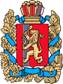 ОКТЯБРЬСКИЙ СЕЛЬСКИЙ СОВЕТ ДЕПУТАТОВБОГУЧАНСКОГО РАЙОНАКРАСНОЯРСКОГО КРАЯРЕШЕНИЕ 07.04.2020                                  п. Октябрьский                                         № 26/77О внесении изменений  в РешениеОктябрьского сельского Совета депутатов № 22/70 от 28.02.2020 года «Об утверждении Правил благоустройства территории Октябрьского  сельсовета»В соответствии с Указом Губернатора Красноярского края № 71-уг от 27.03.2020 года «О дополнительных мерах, направленных на предупреждение распространения коронавирусной инфекции, вызванной 2019-nCoV, на территории Красноярского края», Октябрьский сельский Совет депутатов РЕШИЛ:1. Внести изменение в решение Октябрьского сельского Совета депутатов № 22/70 от 28.02.2020 года «Об утверждении  Правил благоустройства территории Октябрьского сельсовета» в части даты и места проведения публичных слушаний, в связи с вышеуказанным  локальным актом, соответственно пункт 2 изложить в следующей редакции:«Назначить публичные слушания по внесению изменений в Правила благоустройства территории Октябрьского сельсовета Богучанского района Красноярского края на 18.05.2020 года в здании Администрации Октябрьского сельсовета. Начало в 17.00 часов.».2. Контроль за исполнением настоящего решения возложить на председателя Октябрьского сельского Совета депутатов Вализер Зиниру Каимовну.3.  Настоящее решение  вступает в силу со дня его официального опубликования в печатном издании «Вестник депутата» и подлежит размещению на официальном сайте администрации Октябрьского сельсовета www.oktyabrsky-adm.ru.Председатель ОктябрьскогосельскогоСовета депутатов                                                                                  З.К. ВализерИ.о. Главы Октябрьского сельсовета                                                 С.В.ЩепкоАДМИНИСТРАЦИЯ  ОКТЯБРЬСКОГО СЕЛЬСОВЕТАБОГУЧАНСКОГО  РАЙОНАКРАСНОЯРСКОГО КРАЯПОСТАНОВЛЕНИЕ 10.04. 2020г.                               п.Октябрьский                                     №16-п Об утверждении отчета об исполнении бюджета Октябрьского сельсоветаза 3 месяца 2020 года В соответствии со ст. 52  Устава Октябрьского сельсовета Богучанского района, ст. 264.2 Бюджетного кодекса Российской Федерации ПОСТАНОВЛЯЮ: 1.Утвердить отчет об исполнении бюджета за 3 месяца 2020 года по доходам в сумме 2 790 773,06  рублей и расходам в сумме 2 040 566,51 рублей согласно приложениям к настоящему решению № 1,2,3.2. Контроль за исполнением настоящего постановления оставляю за собой.3. Постановление подлежит  опубликованию в печатном издание «Вестник депутата» и вступает в силу в день, следующий за днем его  опубликования.И.о. главы Октябрьского сельсовета                                           С.В. Щепко                                                                                 Приложение № 1 к постановлению Администрации Октябрьского сельсовета                                                                  № 16-п от 10.04.2020 г.  Отчет об исполнении доходов бюджета Администрации Октябрьского сельсоветаза  3 месяца 2020 год                                                                                  Приложение № 2 к постановлению Администрации Октябрьского сельсовета                                                                  № 16-п от   10.04.2020 г.  Отчет об исполнении расходов бюджета Администрации Октябрьского сельсоветаза  3 месяца 2020 года                                                                                                                                             Приложение № 3 к постановлению Администрации Октябрьского сельсовета  № 16-п от   10.04.2020 г.  Источники финансирования дефицита бюджета  Администрации Октябрьского сельсоветаза 3 месяца 2020 годаНаименование показателяИсточники финансирования дефицита бюджета - всего, в том числе:Изменение остатков средств 700  1 905 348,62-   750 206,55  2 655 555,17Увеличение остатков средств, всего710-  14 875 539,59-  2 929 749,95-  11 945 789,64Увеличение остатков средств бюджетов710-  14 875 539,59-  2 929 749,95XУвеличение прочих остатков средств бюджетов710-  14 875 539,59-  2 929 749,95XУвеличение прочих остатков денежных средств  бюджетов710-  14 875 539,59-  2 929 749,95XУвеличение прочих остатков денежных средств  бюджета Федерального фонда обязательного  медицинского страхования710-  14 875 539,59-  2 929 749,95X710913 01 05 02 01 08 0000 510-  14 875 539,59-  2 929 749,95XУменьшение остатков средств, всего720  16 780 888,21  2 179 543,40  14 601 344,81Уменьшение остатков средств бюджетов720  16 780 888,21  2 179 543,40XУменьшение прочих остатков средств бюджетов720  16 780 888,21  2 179 543,40XУменьшение прочих остатков денежных средств  бюджетов720  16 780 888,21  2 179 543,40XУменьшение прочих остатков денежных средств  бюджета Федерального фонда обязательного  медицинского страхования720  16 780 888,21  2 179 543,40X720913 01 05 02 01 08 0000 610  16 780 888,21  2 179 543,40X